Załącznik numer 7 do SWZ ZP.3400-2/4/2022Identyfikator postępowania ocds-148610-4e68ff57-0d97-11ed-8000-d680d39e541aLink do postępowania: https://miniportal.uzp.gov.pl/Postepowania/550b5381-339d-4603-808a-c4d3e8919472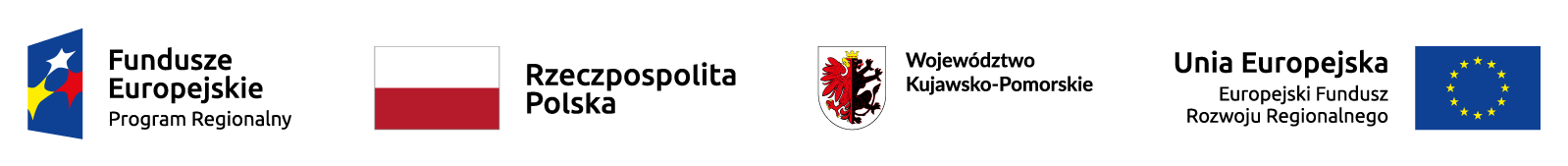 